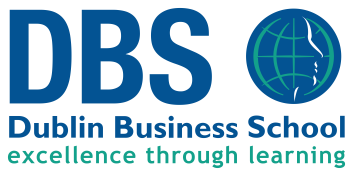 ACCA Paper F7 Financial ReportingFebruary – May 2020** Please note you have a choice of Mock evenings and you can attend whichever you prefer **MONTHDAYDATETIMEFebruaryThursday13, 20, 276:15pm – 9:15pmFebruarySunday16, 2310:00am – 5:00pmMarchThursday5, 12, 19, 266:15pm – 9:15pmMarchSaturday7, 219:30am – 4:30pmAprilThursday2, 9 6:15pm – 9:15pmREVISIONDAYDATETIMEMarchSaturday289:30am – 4:30pmAprilSaturday189:30am – 4:30pmMOCK EXAMDAYDATETIMEMayMonday, Tuesday18, 196:15pm – 9:30pmQBRDAYDATETIMEMaySaturday239:30am – 4:30pm